ASUMBI GIRLS HIGH SCHOOL POST -MOCK 1AUGUST/SEPTEMBER2022COMPUTER PP1 MSInstructions to CandidatesWrite your Name, Admission number and Class in the spaces provided above.This paper consists of two sections; A and B.Answer  the questions in section A Answer question 16 and any other THREE questions from section B answers should be written in the spaces provided on the question paper.This paper consists of 7 printed pages.Candidates should check the question paper to ascertain that all the pages are printed as indicated and that no questions are missing.Candidates should answer the questions in EnglishSECTION A (40 MKS)Answer all questions in this section.State the software technological differences between the second generation and the third generation computers										[2]2nd generation used assembly languages while 3rd generation used high-level languagesState two ways of ensuring proper ventilation in a computer room				[2]Wide windowsUse of vents/ventilatorsAir-conditioners/dehumidifiers/fansProviding spacious environmentAvoid over crowding3. Convert the decimal number 20.375 to it binary number system equivalent			[3]2010 = 101002.375 x 2 = 0.75.75 x 2 = 1.5.5 x 2 = 1.0Hence 20.37510 = 10100.0112Pat has installed internet in his home computer in order to use it for browsing. State three ways in which he would prevent viruses from infecting the computer.					[3]Using antivirus softwareSurfing smart e.g. avoid certain sites/ovoid downloading certain attachmentsUse of firewalls to prevent certain attachments/hackersUse of complex password to restrict data accessScanning downloadsEnabling the security settings in the browserState three ways of transforming a picture embedded in a Desktop Publishing programme in order to fit in a designated space on a computer.								[3]RotationFlippingCroppingStretchingResizing Distinguish between a line printer and a page printer as used in computers.			[2]Line printer prints one line of text at a time while page printer prints a whole page at a timeLine printer is impact while page printer is non-impactLine printer is slow while page printer is fastLine printer is noisy while page printer is quietDescribe virtual reality as used in computers.							[2]Computer generated simulation of a three-dimensional image/environment that can interarcted with in a seemling real or physical way by a person wear specialized head gear.State the function of each of the following features of an email softwareInbox											[1]Storage location where new email messages aare stored.Draft											[1]A storage location where messages composed but not yet sent are storeda) Explain the term toggle key as used in computer keyboard				[2]Keys that alternate the input mode. When press ON they intended to perform a task, when pressed OFF, they perform a different task.b) List two examples of toggle keys on a keyboard						[2]Caps lock, Insert, Num lock and Scroll locl10. State the type of error that would occur in data processing for each of the following cases:a) Entering the number 315 instead of 351								[1]Transposition errorb) Entering the text “Kwys” instead of “Keys”							[1]Transcription error11. State four factors to consider when selecting an input device for use in a computer room. 	[4]- Compatibility with existing system- Cost of the device-Extra features in the device- Purpose of the device- Nature of data to be captured- Portability12. State three functions of Un-Interruptible Power Supply (UPS)					[3]- Stabilizes power- Stores power- Alerts user through an alarme system when poer is down13. Distinguish between a page break and a column break as used in a word processor.		[3]Page breaks marks the end of a page while column page marks the end of a columnNB. Accept illustrations14. State three factors to consider when selecting an operating system to install in a computer.	[3]-Hardware configuration a computer e.. RAM.HDD, and othersystemrequirements- Type of computer in terms of size and make- User-friendliness- Number of users it can support - Cost- Applications intended for use in the computer15. Differentiate between analogue signal and digital signal as used in computers.			[2]Analog data uses values that change continuously while digital uses values that are descrettNB. Accept illustrationsSECTION B (60 marks)Answer ALL questions from this section in the spaces provided.16. a) Explain the term dry running as used in program development.				[2]Process where a programmer manually (pen & Pencil) work through a code to trace the values of variables and to identify errorsb) Describe three properties of an algorithm.							[3]_Must have a start and a stop -Steps must be precise- Statements must not have more than one meaning/no ambiguity- There should be clear indentation of statements- Input,Output and Procesing statements should be clearly defined using keywordsc) Write an algorithm using both pseudocode and flow chart to print the sum and average of numbers from 1 to n where n is provided by user and n>=1.							[10]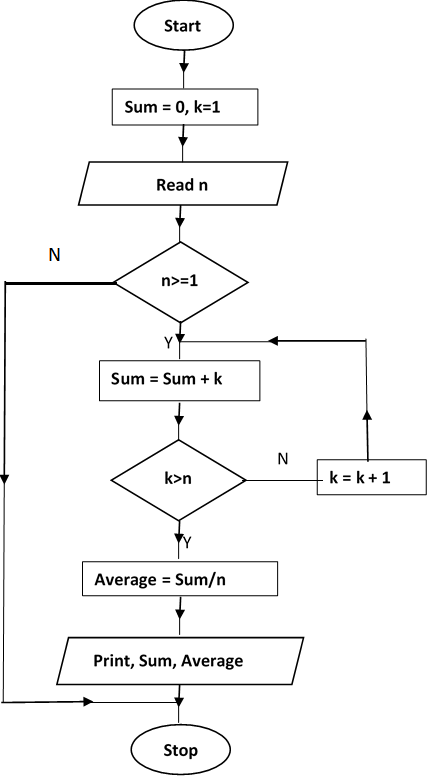 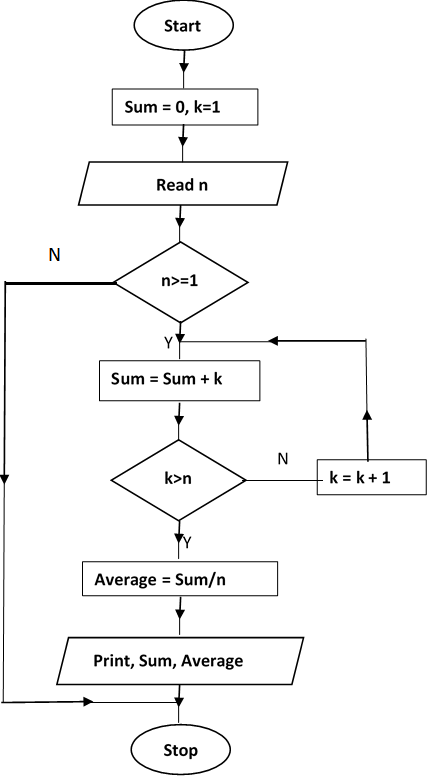 Start	Sum=0, k=1Read nIf n>=1 then		RepeatSum=Sum + kk=k+1Until k=nAverage=Sum/nPrint Sum, AverageStop17. a) State four outcomes that may result from using incorrect requirement specifications during system development.												[4]- System may end up being costly- System may be delivered late- System may not meet user specification- Higher cost of maintenance- System may be unreliable and prone to errors- System may not meet legal requirementsb) A school opted to use direct change over approach when installing a new system. Explain three challenges that the school may face as a result of this approach.					[6]- In case of a problem thre will be no fall back- There will be less time for users to familirise themselves with new system- Possibility of sabotage by users because of less time to monitor and manage stress resistancec) State three reasons that may lead an organization to install an intranet.				[3]- to isolate resource from the internet - to provide communation and collaboration amongst organization staff- to publish and share valuable information easily with users- to safely run critical applications d) The figure below shows a coaxial cable. State the function of the part labelled A.		[2]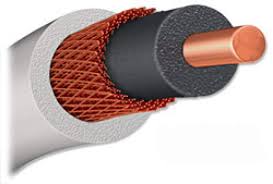 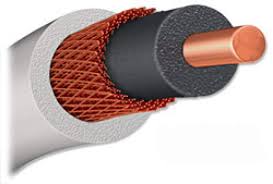 Used to provide insulationTo block electromagnetic fields from interferenceTo protect signal distortion18. Use the figure below to answer the questions that follow:.				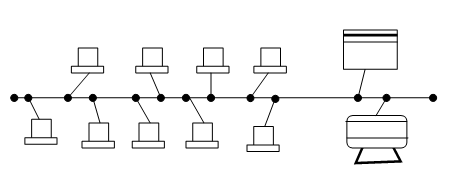 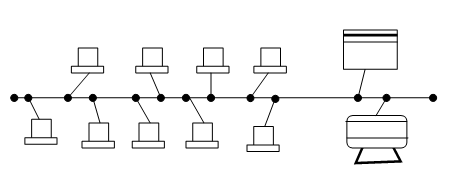 a) Give the name of the above network topology							[1]Busb) State three disadvantages of the above topology							[3] - Slow- T-Joints weaken the signal (BNC connectors)- A bus that is not terminated causes Ringingc) A publisher intends to use a desktop publishing programme to create a publication which is to have many graphics. State three ways in which the graphics may be acquired for this purpose. 		[3] - Using digital camera- Scanning thegraphics from other sources- Downloading from the Internet- Drawing/Drawing tools- Clipartd) Interpret each of the following spreadsheet formula:=count if(D2:D9,”>”B4)								[2]Count those values in the range D2;D9 with values greater than the value in cell B4=sumif(B3:B11,”4M”,D3:D11)								[2]Sum the values in the cell range D3;D11 for records whose corresponding values in cell range B3:B11 equals to “4M”d)  i) The following are the fields of products table in a database created to store records of products manufactured in factory:										Product number		 Autonumber/TextProduct name			Text/StringPrice				Currency/NumberProduct description		Memo/Text/StringI. State the appropriate data type for each field			[4]19. Explain three features of a graphical user interface as used in computers.			[6]- Windows- Icons- Menus- Pointersb) State the function of each of the following computer keyboard keys:	i) Caps Lock											[1]Is a toggle key when ON the characters typed are in uppercase and when OFF the characters typed are in lower caseii) Shift											[1]Used together with alphanumeric key to type the alternate characterHome											[1]Used to take the cursor to the beginning of a lineUsed in conjunction with other keys to modify the function of the keyc) Using two’s complement notation, determine the value of the operation 2510 – 2910. 		[6]2510 = 0001 100122910 = 0001 110122s complement of 2910 = 	1110 0010					+ 1				1110 0011Adding the two binary numbers    0001 1001+ 1110 0011    1111110020. a) Distinguish between a computer drive and computer driver. 		[2]A computer drive is a hardware component that facilitates storage and retrieval of data on incorporated to the operating system the controls the functionality of their specific peripheral devices. A removable storage device while a computer driver is sets of instructions installedDifference @ 2 Marksb) State two peripheral devices connected to the computer via PS2		 [1 ]- Keyboard -Mouse c) Jane encountered desktop computer with the following features- 3.0 USB ports- 4.0 GB primary storage-19” TFT VDU - 500 SATA HDD -Linux 7.1 -AVG antivirus Give 3 reasons for wide use of USB gadgets in the society today. 	[3]Allows multiple peripheral devices on a single portQuality data transmissionFaster data transmissionWhat is the meaning of the following specifications :- 4.0 GB primary storage			[1 ]-19” TFT VDU 			[1]- 500 SATA HDD			 [1]                                     -Linux 7.1 			[1]iii) Give three factors to consider when selecting an OS to install in your computer. [3]Processor speedPurpose of the computer Memory size Compatibility and Upgradeablility User needs User friendliness Make of the computeriv). Describe two symptoms of a computer infected by virus. 			(2]-Hang ups-Shutting down frequently-Error messages-Quizical messages - file increase and decrease